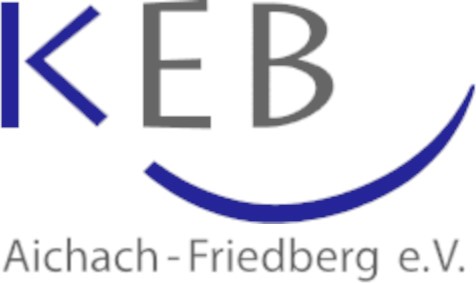 Abfrage zur Eingabe sowie Veröffentlichung von VeranstaltungenVerband / Verein: ______________________________________________Verantwortlicher: ______________________________________________________Adresse (Verantwortlicher): ______________________________________________________________________________________________________________________Telefon, E-Mail (wichtig bei Rückfragen): __________________________________Für folgende Variante habe ich mich entschieden: Variante 1 (Eigenständige Einpflege)		     Variante 2 (Einpflege durch die KEB)		 Sofern Sie sich für Variante 1 entschieden haben: Ist ein Zugang zur KEB Applikation vorhanden?  ja      neinDie Veranstaltungen sollen im vierteljährlichen Bildungsprogramm aufgenommen werden: 					 ja      nein___________________________________________________________________Datum, Unterschrift